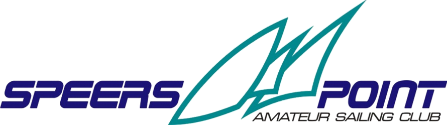 CANTEEN DUTIES PREPARATIONUnlock drinks fridge – key is in tillPlug cords for pie oven, microware and kettle into wall socketsTurn pie oven on and set temperature control to max (110 degrees)Push in white button on wall near right corner once to start hot water systemWipe all bench surfaces, first with soapy water, then with vinegarPlace hand sanitiser on counter – wash hands regularly and wear glovesTea, coffee, beetroot cans, bin liners, brooms and cleaning agents etc are in the pantryLocate plastic box of utensils/chopping boards under bench. Knives are in the drawer near till.Set out coffee, tea, sugar, spoons and mugs near kettleDisplay the chocolates, chips, lollies etc on service benchRemove sauces from fridge and place near pie ovenRemove float case from safe in race office and place float in tillWrite your name on your receipts and state whether you have reimbursed yourself from the floatPlace receipts in tillPies and sausage rolls:In boxes in freezer – take out what you require (usually start with four of each)Remove pies from their foil trays and place upside down in microwaveCook for 2 minutes, turn over and cook again for 2 minutesReturn pies to trays and place in pie ovenMicroware sausage rolls for 3 minutes, then place in pie ovenWhen red light on pie oven turns off, turn temperature control down to 70 degreesHot dogs:Boil jug, fill saucepanRemove six frankfurters from freezer, place in saucepanPlace on stove set to low temperature just to keep water warmRemove six hot dog rolls from freezer, defrost and butterCakes:Remove three of each type from freezer and place under glass cake display on benchCling wrap any remaining from packages and return to freezerRolls and sandwichesGather butter, ham, cheese, lettuce, tomato, carrot, beetroot and avocado from fridge.Make 14 rolls initially (10 meat and salad and four salad only)Wrap in clingwrap and place in marked plastic containersKeep containers in fridge until just before lunchLUNCHPut roll and sandwich containers on counterDisplay two ‘Canteen List’ pricelists on service counter. Note: Green pricelists are for regattas onlyIce creams are kept in the freezer, milk and drinks in the fridgeSauce pies and sausage rolls as requestedEND OF DAYClean utensils and benchesReturn utensils to box and all stock to respective storageTurn off and unplug the pie oven, microwave and kettle, and lock the fridgeCollect money from till, place in case and return case to safePut ‘Square’ EFTPOS readers in safe (leave cord near safe as insufficient room inside)Sweep floor and put out the garbage, re-lining bin with new liner